Ministério da Educação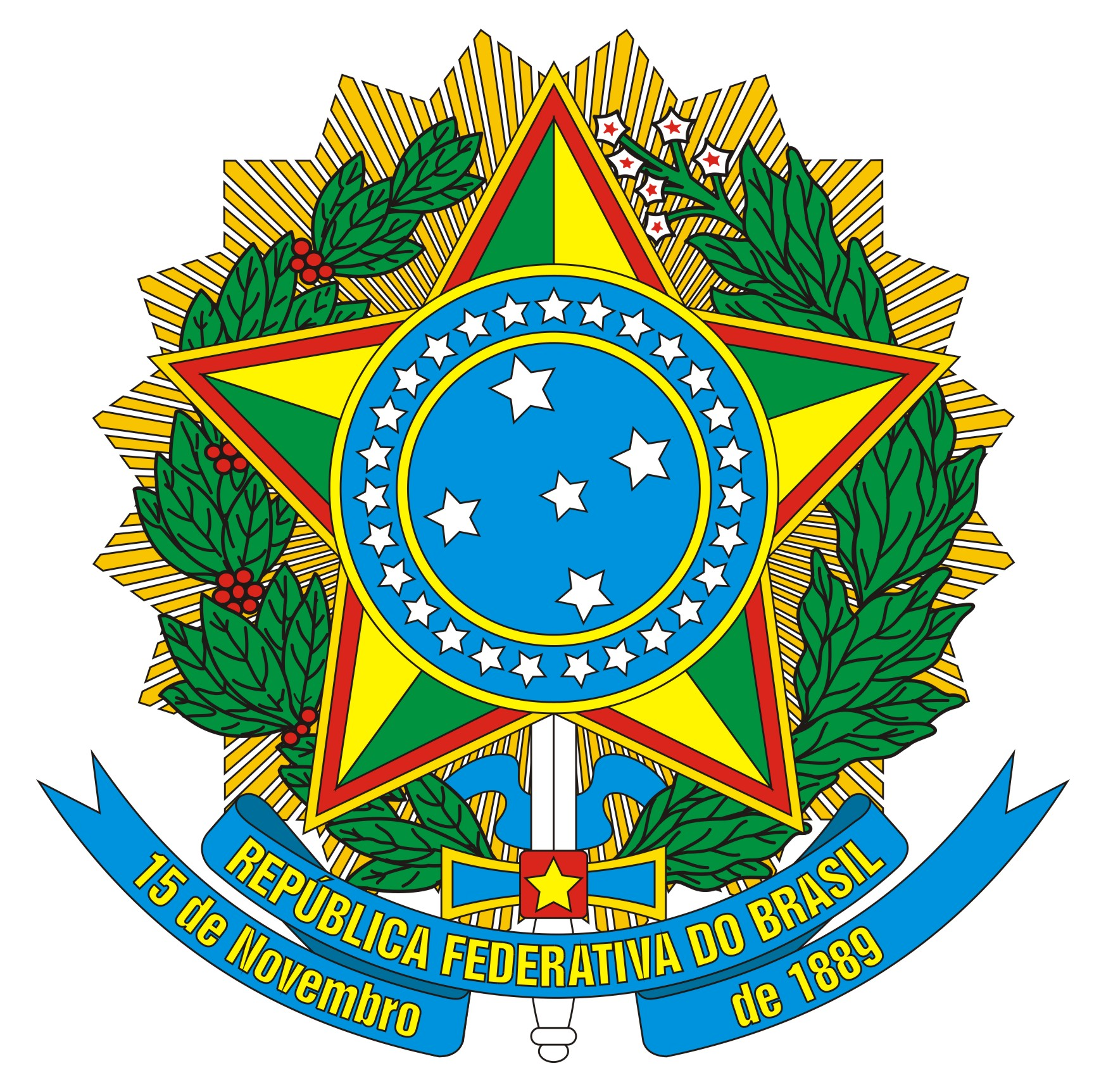 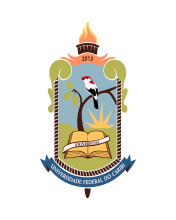 Universidade Federal do CaririPró-Reitoria de GraduaçãoCoordenadoria para o Fortalecimento da qualidade do ensinoPROGRAMA DE INICIAÇÃO À DOCÊNCIA (PID)TERMO DE COMPROMISSO DO(A) MONITOR(A)	Declaro, para os devidos fins, que eu, ___________________________________________ __________________________, CPF_______________________________, aluno(a) devidamente matriculado(a) no Curso _____________________________________________, sob o número de matrícula____________________, tenho ciência das obrigações inerentes à qualidade de monitor, conforme o ANEXO I da resolução N° 01/2014/CONSUP, que regulamenta o Programa de Iniciação à Docência. COMPROMETO-ME a respeitar as seguintes cláusulas:	a) elaborar, com o professor-orientador, o plano de trabalho da monitoria;	b) participar, com o professor-orientador, das tarefas didáticas, inclusive na programação de 	aulas e em trabalhos escolares;	c) ser participante, com o professor-orientador, na realização de trabalhos práticos e 	experimentais, na preparação de material didático e em atividades de classe e/ou 	laboratório;	d) apresentar, pelo menos, um trabalho cujo tema esteja ligado ao objetivo de seu projeto 	de monitoria, em eventos e/ou publicações de Iniciação à Docência ou Técnico Científicos 	na área de Ensino.	Declaro, igualmente, ter ciência da obrigatoriedade de acatar e conhecer os seguintes requisitos, em vista de evitar desvio das normas estabelecidas para o Programa:1. Ter 12 (doze) horas disponíveis para o desenvolvimento das atividades da bolsa.2. Não é permitido o vínculo simultâneo a mais de uma das atividades remuneradas que estejam atreladas aos programas de bolsa da UFCA ou gerenciada por essa última, a fim de evitar o acúmulo de bolsas remuneradas.3. Fica vedado ao professor-orientador delegar ao estudante monitor, atividades de sua responsabilidade ou quaisquer outras, de caráter administrativo, que venham descaracterizar os propósitos do PID, tais como:a) substituí-lo em atividades docentes;b) avaliar os estudantes;c) realizar pesquisa ou coleta de dados que não tenham por objetivo a elaboração de materiais e recursos a serem empregados na atividade docente, dentro do horário destinado ao exercício da monitoria;d) preencher lista de frequência ou diário de classe.4. É proibida a acumulação de bolsas concedidas pela UFCA a discentes com quaisquer outras bolsas vinculadas a órgãos públicos municipais, estaduais ou federais, submetendo os infratores ao ressarcimento dos valores recebidos, sem prejuízo de outras penalidades aplicáveis.5. A monitoria poderá ser cancelada em qualquer data, caso o monitor não atenda às exigências para as quais foi selecionado.6. Casos que poderão ocasionar cancelamento de monitoria:Realização de pesquisa ou coleta de dados que não tenham por objetivo a elaboração de materiais e recursos a serem empregados na atividade docente, dentro do horário destinado ao exercício da monitoria, por ser considerado desvio de atividade da monitoria de Ensino.Projetos que não contemplem a atividade docente, isto é, voltados para a comunidade externa e que não priorizem os estudantes envolvidos na disciplina.7. O (a) monitor(a) poderá se afastar da bolsa por um período de no máximo dois meses, com a anuência do Orientador. Porém, caso o(a) monitor(a) seja bolsista, a remuneração deverá ser suspensa por igual período de afastamento e a carga horária dispensada não será contada na certificação da monitoria, seja ela remunerada ou voluntária.8. A Frequência do Monitor Remunerado deverá ser encaminhada, mensalmente, a Cfor/Prograd. 9. Em caso de bolsa, o(a) referido(a) aluno(a) declara ainda estar ciente de que, no caso de receber qualquer valor da bolsa indevidamente, após o desligamento, este terá de efetuar a devolução do valor, através de Guia de Recolhimento da União - GRU.10. A Frequência do Monitor Não Remunerado deverá ser encaminhada, apenas, no período de encerramento da Monitoria, junto ao Relatório de Atividades do Monitor, ou no momento do Desligamento, conforme orientações da Cfor/Prograd.			 	                Juazeiro do Norte,_____________de____________2022.						________________________________________Monitor(a)